Сумська міська радаVІІ СКЛИКАННЯ               СЕСІЯРІШЕННЯвід                     2020 року №            -МРм. СумиРозглянувши звернення громадян, відповідно до статей 12, 79-1, 118, 121, 122 Земельного кодексу України, статті 50 Закону України «Про землеустрій», частини третьої статті 15 Закону України «Про доступ до публічної інформації», враховуючи протокол засідання постійної комісії з питань архітектури, містобудування, регулювання земельних відносин, природокористування та екології Сумської міської ради від 08.10.2020 № 205, керуючись пунктом 34 частини першої статті 26 Закону України «Про місцеве самоврядування в Україні», Сумська міська рада ВИРІШИЛА:Відмовити громадянам в наданні дозволу на розроблення проектів землеустрою щодо відведення земельних ділянок у власність для індивідуального дачного будівництва, які розташовані за адресою: м. Суми, неподалік від земельної ділянки з кадастровим номером 5910136600:10:020:0286, у зв’язку з невідповідністю місця розташування об’єкта вимогам нормативно-правових актів та містобудівної документації, а саме:Плану зонування території міста Суми, затвердженого рішенням Сумської міської ради від 06.03.2013 № 2180-МР, згідно з яким земельні ділянки знаходяться на території рекреаційної зони озеленених територій загального користування Р-3 та частково потрапляють в межі червоних ліній магістральної вулиці районного значення Проектна № 2, де розміщення земельних ділянок для індивідуального дачного будівництва не передбачено;Пункту 6.1.44 Державних будівельних норм України ДБН Б.2.2-12:2019 «Планування та забудова територій», затверджених наказом Міністерства регіонального розвитку, будівництва та житлово-комунального господарства України від 26.04.2019 № 104, згідно з яким розміщення нової дачної та садової забудови в межах населених пунктів не допускається згідно з додатком.Сумський міський голова                                                                   О.М. ЛисенкоВиконавець: Клименко Ю.М.Ініціатор розгляду питання - постійна комісія з питань архітектури, містобудування, регулювання земельних відносин, природокористування та екології Сумської міської радиПроєкт рішення підготовлено Департаментом забезпечення ресурсних платежів Сумської міської ради.Доповідач – Клименко Ю.М. Додаток до рішення Сумської міської ради «Про відмову громадянам в наданні дозволу на розроблення проектів землеустрою щодо відведення земельних ділянок для індивідуального дачного будівництва, які розташовані за адресою: м. Суми, неподалік від земельної ділянки з кадастровим номером 5910136600:10:020:0286»від                   2020 року №               -МРСПИСОКгромадян, яким відмовляється в наданні дозволу на розроблення проектів землеустрою щодо відведення земельних ділянок для індивідуального дачного будівництва Сумський міський голова                                                                                                                                                         О.М. ЛисенкоВиконавець: Клименко Ю.М. 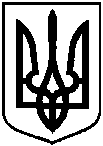 Проєктоприлюднено «__»_________2020 р.Про відмову громадянам в наданні дозволу на розроблення проектів землеустрою щодо відведення земельних ділянок у власність за адресою: м. Суми, неподалік від земельної ділянки з кадастровим номером 5910136600:10:020:02860,100Прізвище, ім’я, по батькові, реєстраційний номер облікової картки платника податків або серія та номер паспортуАдреса земельної ділянкиОрієнтовна площа земельної ділянки,гаУмовинадання123451.Шумило Ян Олексійовичм. Суми, неподалік від земельної ділянки з кадастровим номером 5910136600:10:020:02860,1000власність2.Терехов Віктор Олександровичм. Суми, неподалік від земельної ділянки з кадастровим номером 5910136600:10:020:02860,1000власність3.Зякун Вячеслав Петровичм. Суми, неподалік від земельної ділянки з кадастровим номером 5910136600:10:020:02860,1000власність4.Кузнецов Максим Андрійовичм. Суми, неподалік від земельної ділянки з кадастровим номером 5910136600:10:020:02860,1000власність